BreakOut „Europa“Für Schnelle: Kreuzworträtsel DeutschlandNr.RätselErklärungCodeSchlossAnmerkung1Learning AppLänder auf der Europakarte finden987Rot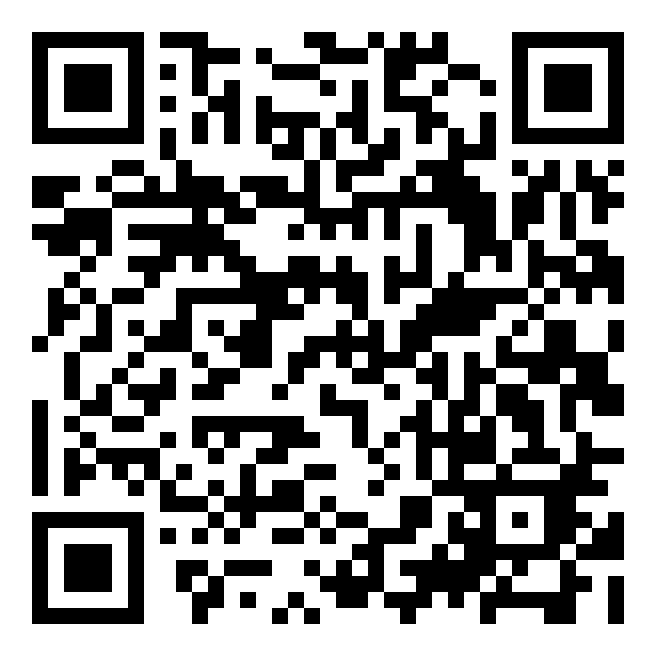 2Learning AppFlaggen zuordnen (Puzzle)486Blau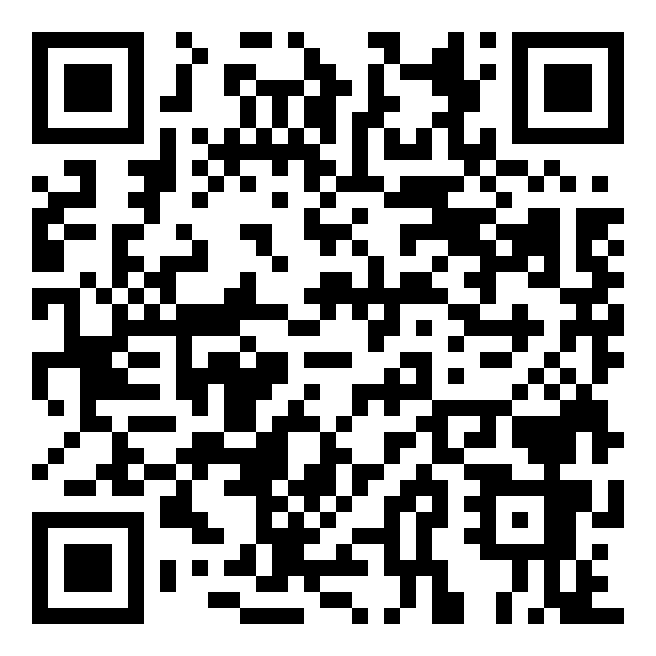 3Learning AppSehenswürdigkeiten zuordnen (Paare bilden)304Schwarz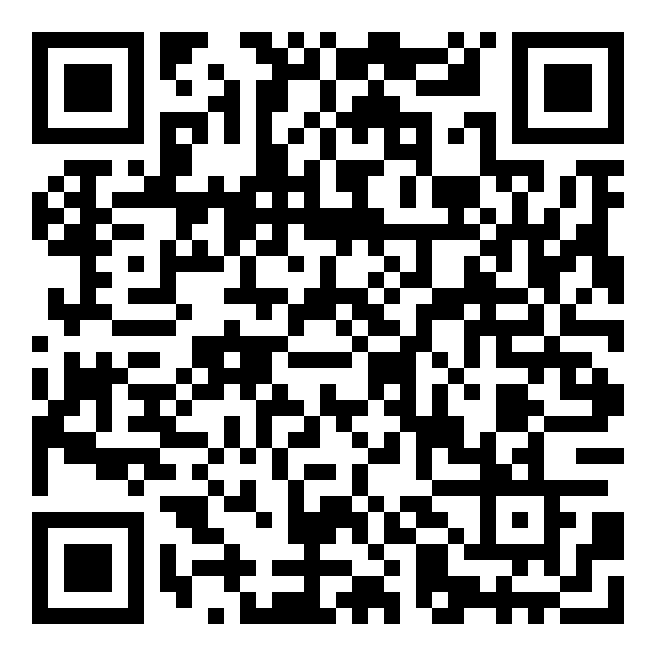 4AnagrammeBuchstaben ordnenWörter sortieren nach Stadt, Land, Fluss244 Silber Draht5KarteReise durch EuropaLänder identifizieren, Ziffern addieren082Schwarz Draht6H5PFilm mit Fragenhttps://www.youtube.com/watch?v=6lv1mmG_yqs255Rot Draht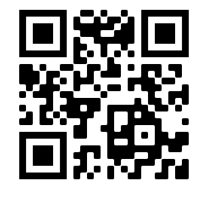 7Mal den CodeAussagen nach richtig oder falsch beurteilen705OrangeLeichte Version (mit Hilfen)ALTERNATIVENALTERNATIVENKartePuzzle zusammensetzen, Code finden durch UV-LichtLearningsnacks